The fall of Rome: A Historical Connection: Your task: The class will be split into 5 groups. Each group will be assigned 2 reasons for Rome’s fall from the handout. Using your two reasons, your group will put together a side by side comparison of how Rome fell to what is going on in our society.  Here’s what you will need to do: Classify your two reasons. For example: is it a social reason, political reason, military reason, religious reason, etc? Your main question: Based on what happened to Rome, are the modern United States (and to a lesser extent, Canada) falling or not? You must explain in your own words why Rome fell, and then argue whether or not the same thing is happening to us.  Your whole group must argue whether or not the US is falling.Make your arguments exciting: Get organized, get coordinated.  Have a theme.  Are there any visual tools your group could use to enhance your presentation?Each group will present their comparisons to the entire class. ExampleImmigration brought down the Roman Empire, but it is not bringing down the Immigration brought down the Roman Empire, but it is not bringing down the 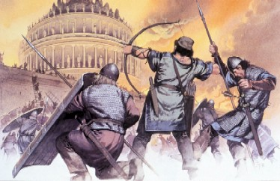 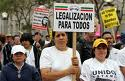 One reason for the fall of  was due to the migration of German people into the Empire.  Tribes like the Visigoths wanted to enter the Empire to escape from violence in their own homeland and for opportunities in the empire like land and serving in the army.  However, when the Roman officials starved the Visigoths the Visigoths turned their swords on the Romans and sacked the city of , killing thousands of Romans.  Today, the  has an issue with illegal immigration.  It is estimated that almost 12 million people, mostly from  and other parts of Latin and Central America are immigrating into the .  Most of these immigrants are coming to the  for job opportunities.  Both  and the  have issues with immigration, but they do not create the same problem.  Immigrants like the Goths turned violent and attacked the Romans because the Romans were corrupt.  Immigrants in the  are not currently armed and violent.  If we find a way to deal with them humanely, there is no reason that they would attack the United States like the Goths did the Romans.   Both  and the  have issues with immigration, but they do not create the same problem.  Immigrants like the Goths turned violent and attacked the Romans because the Romans were corrupt.  Immigrants in the  are not currently armed and violent.  If we find a way to deal with them humanely, there is no reason that they would attack the United States like the Goths did the Romans.   